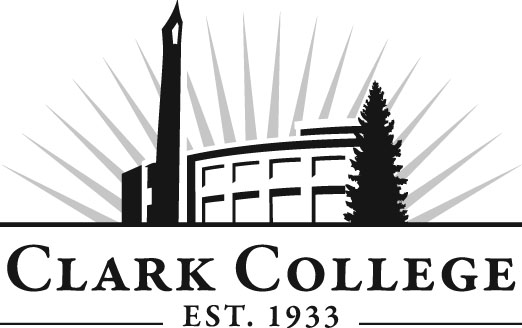 Addiction Counselor Education Advisory CommitteeMeeting AgendaFriday 21st October 2016: 11.30am-1.30pmHanna Hall, room 109Agenda ItemExpected OutcomeCall Meeting to Order – Committee ChairN/AWelcome and Introductions – Committee ChairNew members/guests introducedApproval of Minutes from Last Meeting – ChairCorrections indicated and/or approval of minutes as written.Office of Instruction Updates – Cathy SherickDirector/Division chair ReportMarcia is in Ellensburg as president of WACASEWork Plan-Committee Chair and Program Director/Division ChairImplement strategies as outlined in work plan.  If necessary, identify work groups.Old Business-Follow-up- Committee ChairNew BusinessBAS exploration- Miles JacksonIntroduction of new memberInput from providers as to demand for BA studentsSummary of follow-up action items – Committee ChairSummary of follow-up actions communicated to the committee.Establish next meeting date and adjournment  – Committee ChairMeeting date established.